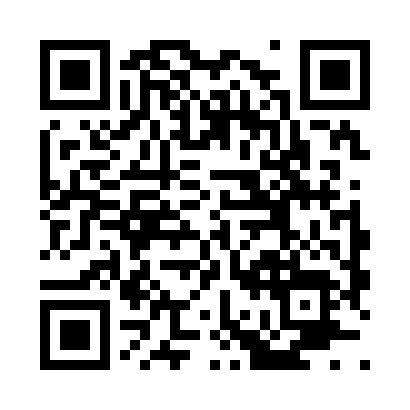 Prayer times for Adin, California, USAWed 1 May 2024 - Fri 31 May 2024High Latitude Method: Angle Based RulePrayer Calculation Method: Islamic Society of North AmericaAsar Calculation Method: ShafiPrayer times provided by https://www.salahtimes.comDateDayFajrSunriseDhuhrAsrMaghribIsha1Wed4:346:011:014:538:029:282Thu4:335:591:014:538:039:303Fri4:315:581:014:548:049:314Sat4:295:571:014:548:059:325Sun4:285:561:004:548:069:346Mon4:265:541:004:548:079:357Tue4:255:531:004:558:089:378Wed4:235:521:004:558:099:389Thu4:225:511:004:558:109:4010Fri4:205:501:004:568:119:4111Sat4:195:491:004:568:129:4212Sun4:175:481:004:568:139:4413Mon4:165:471:004:568:149:4514Tue4:145:461:004:578:159:4715Wed4:135:451:004:578:169:4816Thu4:125:441:004:578:179:4917Fri4:105:431:004:588:189:5118Sat4:095:421:004:588:199:5219Sun4:085:411:004:588:209:5320Mon4:075:401:004:588:219:5521Tue4:055:401:004:598:229:5622Wed4:045:391:014:598:239:5723Thu4:035:381:014:598:249:5924Fri4:025:371:015:008:2410:0025Sat4:015:371:015:008:2510:0126Sun4:005:361:015:008:2610:0227Mon3:595:361:015:008:2710:0428Tue3:585:351:015:018:2810:0529Wed3:575:341:015:018:2910:0630Thu3:565:341:015:018:2910:0731Fri3:565:331:025:028:3010:08